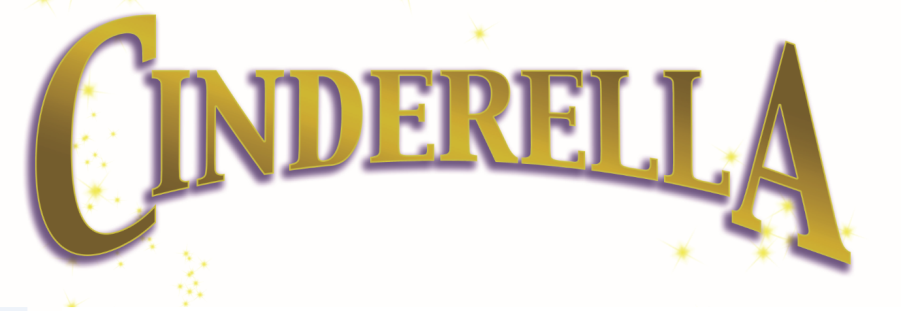 Chorus AuditionsRegistration Form Chorus AuditionsRegistration Form Auditions will take place at Oldham Coliseum on Monday 10 September. Audition times will be allocated based on age. Auditions will take place at Oldham Coliseum on Monday 10 September. Audition times will be allocated based on age. Child’s nameAgeGenderAddressSchoolParent/Guardian’s nameMobile numberHome numberEmail addressPlease return this form by email to Anna Hughes, Admin Assistant: annahughes@coliseum.org.uk or by post to Oldham Coliseum Theatre, Fairbottom Street, Oldham, OL1 3SWIf you have any questions, please contact Anna on the email above or on 0161 629 1731. Please return this form by email to Anna Hughes, Admin Assistant: annahughes@coliseum.org.uk or by post to Oldham Coliseum Theatre, Fairbottom Street, Oldham, OL1 3SWIf you have any questions, please contact Anna on the email above or on 0161 629 1731. 